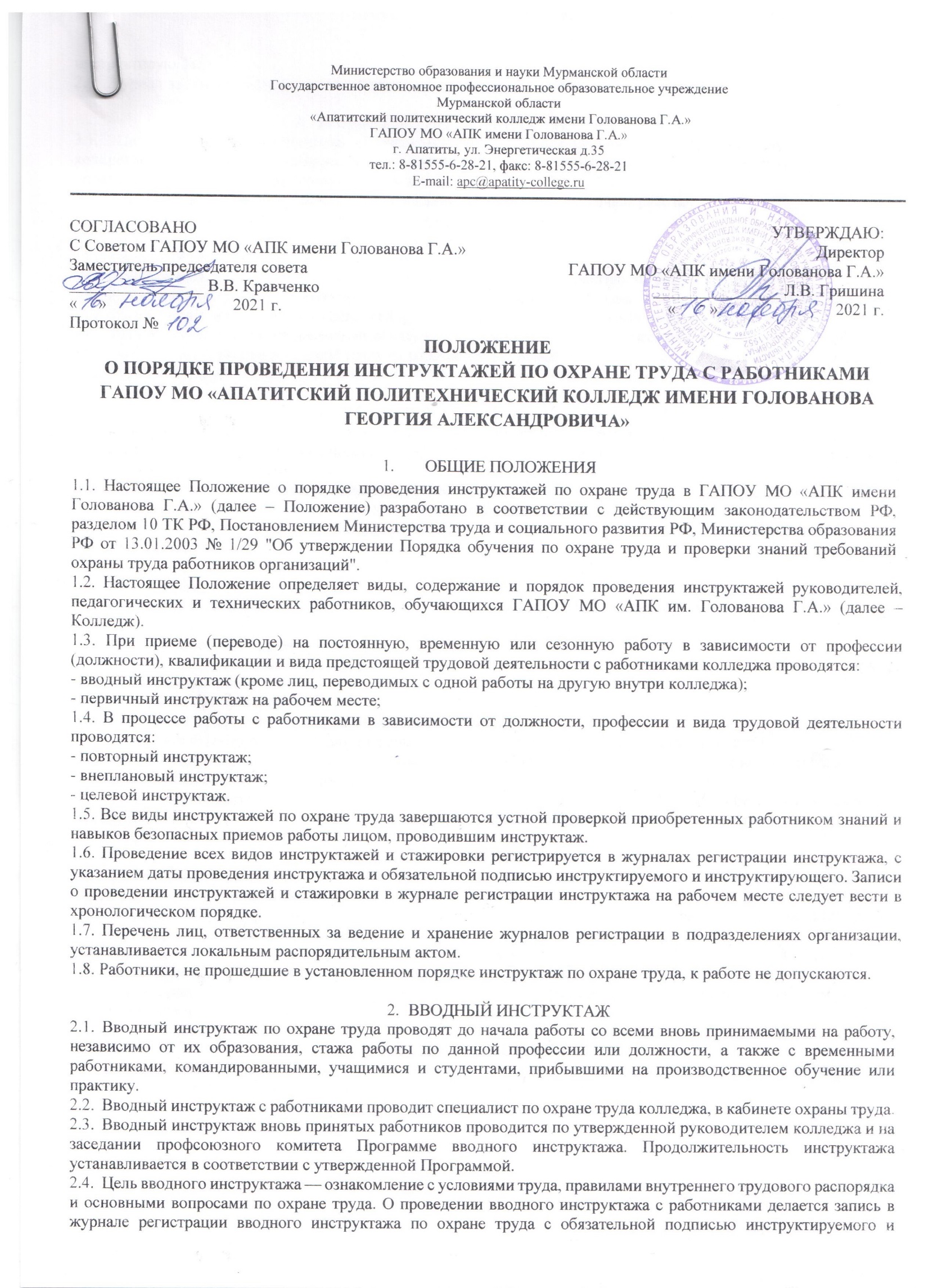 Министерство образования и науки Мурманской областиГосударственное автономное профессиональное образовательное учреждение Мурманской области «Апатитский политехнический колледж имени Голованова Г.А.»ГАПОУ МО «АПК имени Голованова Г.А.»г. Апатиты, ул. Энергетическая д.35тел.: 8-81555-6-28-21, факс: 8-81555-6-28-21E-mail: apc@apatity-college.ruПОЛОЖЕНИЕ
О ПОРЯДКЕ ПРОВЕДЕНИЯ ИНСТРУКТАЖЕЙ ПО ОХРАНЕ ТРУДА С РАБОТНИКАМИ ГАПОУ МО «АПАТИТСКИЙ ПОЛИТЕХНИЧЕСКИЙ КОЛЛЕДЖ ИМЕНИ ГОЛОВАНОВА ГЕОРГИЯ АЛЕКСАНДРОВИЧА»ОБЩИЕ ПОЛОЖЕНИЯ1.1. Настоящее Положение о порядке проведения инструктажей по охране труда в ГАПОУ МО «АПК имени Голованова Г.А.» (далее – Положение) разработано в соответствии с действующим законодательством РФ, разделом 10 ТК РФ, Постановлением Министерства труда и социального развития РФ, Министерства образования РФ от 13.01.2003 № 1/29 "Об утверждении Порядка обучения по охране труда и проверки знаний требований охраны труда работников организаций".1.2. Настоящее Положение определяет виды, содержание и порядок проведения инструктажей руководителей, педагогических и технических работников, обучающихся ГАПОУ МО «АПК им. Голованова Г.А.» (далее – Колледж).1.3. При приеме (переводе) на постоянную, временную или сезонную работу в зависимости от профессии (должности), квалификации и вида предстоящей трудовой деятельности с работниками колледжа проводятся: - вводный инструктаж (кроме лиц, переводимых с одной работы на другую внутри колледжа); - первичный инструктаж на рабочем месте; 1.4. В процессе работы с работниками в зависимости от должности, профессии и вида трудовой деятельности проводятся: - повторный инструктаж; - внеплановый инструктаж; - целевой инструктаж. 1.5. Все виды инструктажей по охране труда завершаются устной проверкой приобретенных работником знаний и навыков безопасных приемов работы лицом, проводившим инструктаж.1.6. Проведение всех видов инструктажей и стажировки регистрируется в журналах регистрации инструктажа, с указанием даты проведения инструктажа и обязательной подписью инструктируемого и инструктирующего. Записи о проведении инструктажей и стажировки в журнале регистрации инструктажа на рабочем месте следует вести в хронологическом порядке.1.7. Перечень лиц, ответственных за ведение и хранение журналов регистрации в подразделениях организации, устанавливается локальным распорядительным актом.1.8. Работники, не прошедшие в установленном порядке инструктаж по охране труда, к работе не допускаются. ВВОДНЫЙ ИНСТРУКТАЖВводный инструктаж по охране труда проводят до начала работы со всеми вновь принимаемыми на работу, независимо от их образования, стажа работы по данной профессии или должности, а также с временными работниками, командированными, учащимися и студентами, прибывшими на производственное обучение или практику. Вводный инструктаж с работниками проводит специалист по охране труда колледжа, в кабинете охраны труда.Вводный инструктаж вновь принятых работников проводится по утвержденной руководителем колледжа и на заседании профсоюзного комитета Программе вводного инструктажа. Продолжительность инструктажа устанавливается в соответствии с утвержденной Программой.Цель вводного инструктажа — ознакомление с условиями труда, правилами внутреннего трудового распорядка и основными вопросами по охране труда. О проведении вводного инструктажа с работниками делается запись в журнале регистрации вводного инструктажа по охране труда с обязательной подписью инструктируемого и инструктирующего.Журнал вводного инструктажа с работниками хранится у специалиста по охране труда.ПЕРВИЧНЫЙ ИНСТРУКТАЖ НА РАБОЧЕМ МЕСТЕЦель первичного инструктажа — ознакомление с рабочим местом и безопасными приемами труда на конкретном рабочем месте. Его проводят в объеме должностной инструкции и по инструкциям по охране труда для определенных должностей работников или видов работ. Первичный инструктаж проводят после вводного инструктажа до начала работы:- со всеми вновь принятыми в образовательное учреждение работниками;- с работниками, выполняющими новую для них работу;- с временными работниками и совместителями;- с обучающимися, прибывшими на производственное обучение или практику на рабочие места.Первичный инструктаж на рабочем месте с педагогическими работниками колледжа проводится по программе первичного инструктажа на рабочем месте и инструкций по охране труда, утвержденных директором колледжа. Первичный инструктаж на рабочем месте с техническим и обслуживающим персоналом образовательного учреждения проводится по инструкциям по охране труда на рабочем месте, разработанным для каждой профессии и утвержденным директором колледжа.ПОВТОРНЫЙ ИНСТРУКТАЖ НА РАБОЧЕМ МЕСТЕ Повторный инструктаж на рабочем месте с работниками проводится по программам первичного инструктажа на рабочем месте, по должностным обязанностям по охране труда, инструкциям по охране труда на рабочем месте, инструкции о мерах пожарной безопасности. Для педагогических работников, технического и обслуживающего персонала повторный инструктаж на рабочем месте и противопожарный инструктаж проводятся два раза в год не позднее месяца с начала учебного года. Повторный инструктаж на рабочем месте регистрируется в журналах регистрации инструктажа на рабочем месте.ВНЕПЛАНОВЫЙ ИНСТРУКТАЖВнеплановый инструктаж проводится:- при введении в действие новых или переработанных стандартов, правил, инструкций по охране труда, а также изменений к ним;- в связи с изменившимися условиями труда;- при нарушении работающими требований безопасности труда, которые могут привести или привели к травме, аварии, взрыву или пожару, отравлению;- по требованию органов надзора;- при перерывах в работе более чем на 60 календарных дней. Внеплановый инструктаж проводится индивидуально или с группой работников одной профессии. Объем и содержание инструктажа определяются в каждом конкретном случае в зависимости от причин и обстоятельств, вызвавших необходимость его проведения. Внеплановый инструктаж регистрируется в журналах инструктажа на рабочем месте с обязательной подписью инструктируемого и инструктирующего и указанием причины проведения внепланового инструктажа.ЦЕЛЕВОЙ ИНСТРУКТАЖ Целевой инструктаж проводится с работниками перед выполнением ими разовых поручений, не связанных с их служебными обязанностями, а также при проведении массовых мероприятий в колледже Разовые поручения оформляются приказом директора колледжа. Исполнители обеспечиваются при этом спецодеждой, иными средствами защиты, инструментом и инвентарем необходимым для выполнения работы. Запрещается давать разовые поручения по выполнению опасных и вредных работ, требующих специальной подготовки, навыков по выполнению данного вида работы, специальных приспособлений. Регистрация целевого инструктажа производится в журнале регистрации инструктажей на рабочем месте с обязательной подписью инструктируемого и инструктирующего.ЗАКЛЮЧИТЕЛЬНЫЕ ПОЛОЖЕНИЯ Все журналы регистрации инструктажей по охране труда должны быть пронумерованы, прошнурованы, скреплены печатью с указанием количества листов и с подписью директора колледжа. Все инструкции по охране труда для работников, разработанные согласно номенклатуре должностей и профессий в соответствии с приказом директора колледжа.Разработал специалист по ОТ и ПБ ___________Аликина А.И.СОГЛАСОВАНОС Советом ГАПОУ МО «АПК имени Голованова Г.А.»Заместитель председателя совета________________ В.В. Кравченко«     »                              2021 г.Протокол №УТВЕРЖДАЮ:Директор ГАПОУ МО «АПК имени Голованова Г.А.»_______________ Л.В. Гришина                   «        »                            2021 г.